M2VE2 РАБОЧАЯ КУРТКА ИЗ ПОЛИЭСТЕРА И ХЛОПКА СЕРИИ MACH2 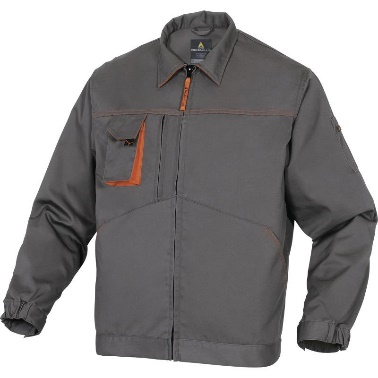 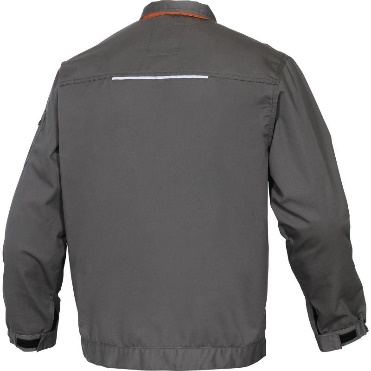 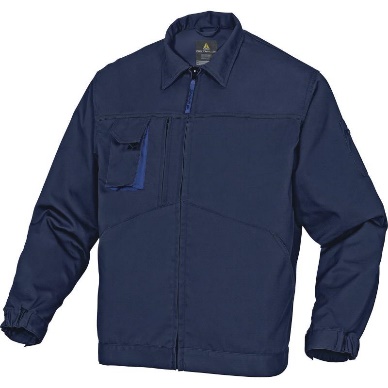 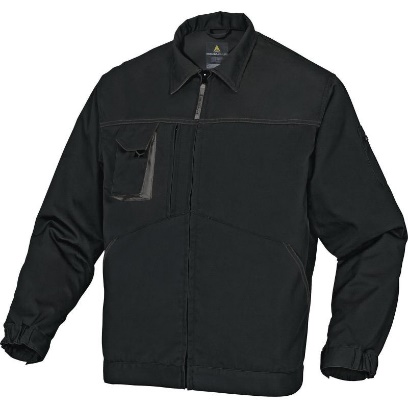 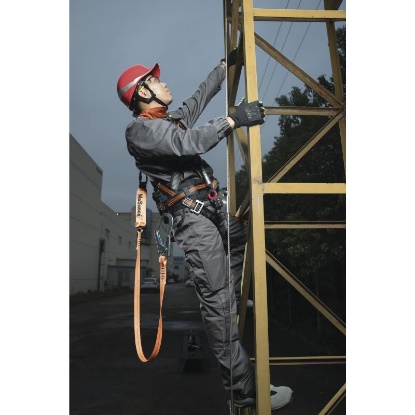 Цвет: серый, темно-синий, черныйРазмер: S/M/L/XL/XXL/3XLСПЕЦИФИКАЦИЯКуртка прямого силуэта, с центральной застежкой-молнией, с отложным воротником, с большим   количеством накладных и прорезных карманов.  Рукава с эластичными манжетами, застегивающимися с помощью контактной ленты. Материал: смесовая ткань (65% полиэстер, 35% хлопок), плотность 245 г/кв.мОСНОВНЫЕ ПРЕИМУЩЕСТВА ТОВАРА ДЛЯ ПОЛЬЗОВАТЕЛЯСветоотражающая полоса на спине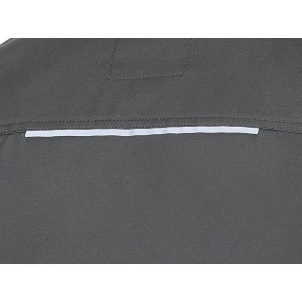 В нагрудном кармане – вынимаемое наружу крепление для бейджа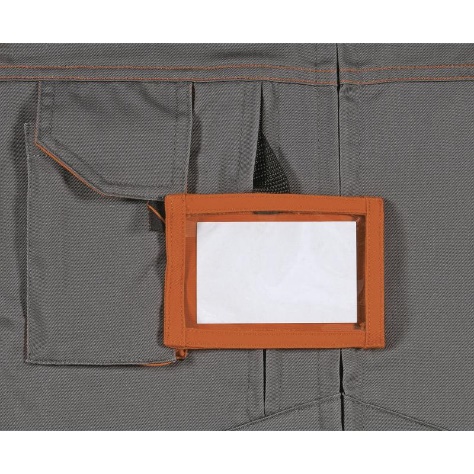 Закрытая центральная молния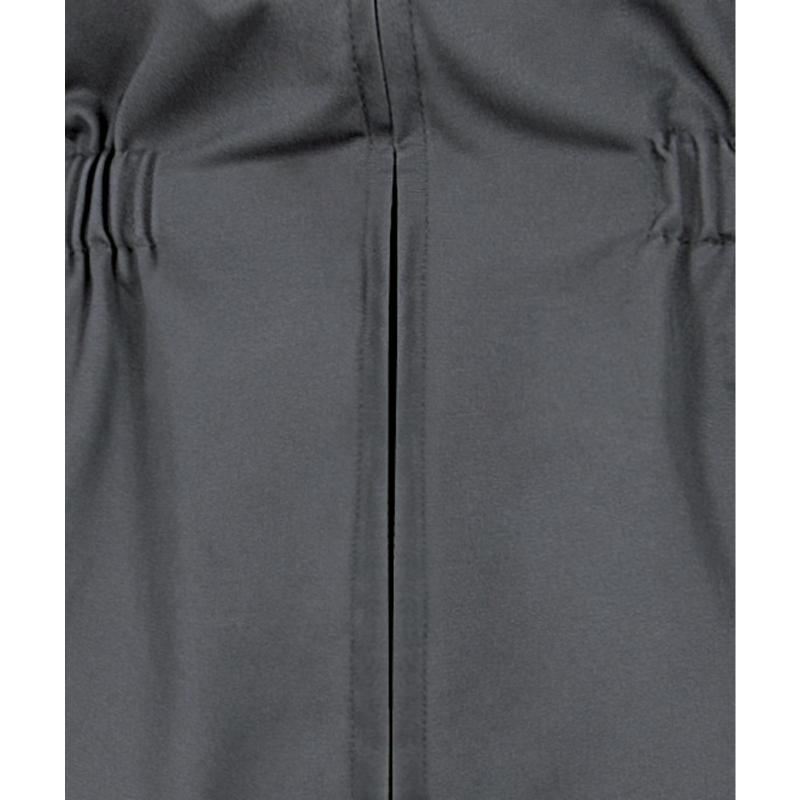 ТО:Куртка рабочая из смесовой ткани (65% полиэстер, 35% хлопок), плотность 245 г/кв.мКуртка прямого силуэта, с закрытой центральной застежкой-молнией, откидным воротником, втачными рукавами.Полочка состоит из трех частей: кокетки, средней и нижней. На правой половине средней части расположены 2 кармана: накладной карман с клапаном, застегивающимся на контактную ленту, и прорезной карман с вертикальным входом, застегивающийся на молнию.  На нижней части расположены накладные карманы с наклонным входом. 1 внутренний карман. По низу куртки притачивается пояс. Спинка состоит из двух частей: кокетки и основной. В месте соединения кокетки и основной части нашита светоотражающая полоска. В месте соединения воротника и кокетки вшита вешалка длиной 6-7 см.Рукава отрезные по линии отката, по низу рукава – эластичная манжета, застегивающаяся на контактную ленту. На левом рукаве – накладной карман.Основные цвета: серый/ темно-синий/ черныйДетали оранжевого /ярко-синего/серого цвета: внутренняя сторона воротника, вставки на грудном кармане.Все остальные элементы – основного цвета.